Добрый день!Для изучения темы необходимо рассмотреть теорию, составить конспект. Отправить фотоотчет на мою электронную почту до 15.00: elena692007@yandex.ruОбязательно в отчете указываем датуУрок “Теория химического строения органических веществ”Содержание урока: Теории строения органических соединений: предпосылки создания, основные положения. Химическое строение как порядок соединения и взаимного влияния атомов в молекулах. Гомология, изомерия. Зависимость свойств веществ от химического строения. Основные направления развития теории химического строения. Зависимость появления токсичности у органических соединений от состава и строения их молекул (длина углеродной цепи и степень ее разветвленности, наличие кратных связей, образование циклов и пероксидных мостиков, присутствие атомов галогенов), а также от растворимости и летучести соединения.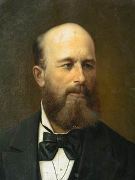 Цели урока:Организовать деятельность обучающихся по ознакомлению и первичному закреплению основных положений теории химического строения.Показать обучающимся универсальный характер теории химического строения на примере неорганических изомеров и взаимного влияния атомов в неорганических веществах.Ход урока:Представления о валентности составили важную часть теории химического строения А.М. Бутлерова в 1861 г.Периодический закон, сформулированный Д.И. Менделеевым в 1869 г., вскрыл зависимость валентности элемента от его положения в периодической системе.Оставалось неясным большое многообразие органических веществ, имеющих одинаковый качественный и количественный состав, но разные свойства. К примеру, было известно около 80 разнообразных веществ, отвечающих составу C6H12O2. Йенс Якоб Берцелиус предложил называть эти вещества изомерами.Ученые многих стран своими работами подготовили почву для создания теории, объясняющей строение и свойства органических веществ.На съезде немецких естествоиспытателей и врачей в городе Шпейере был прочитан доклад, называвшийся “Нечто в химическом строении тел”. Автором доклада был профессор Казанского университета Александр Михайлович Бутлеров. Именно это самое “нечто” и составило теорию химического строения, которая легла в основу наших современных представлений о химических соединениях.Органическая химия получила прочную научную основу, обеспечившую ее стремительное развитие в последующее столетие вплоть до наших дней. Эта теория позволила предсказывать существование новых соединений и их свойства. Понятие о химическом строении позволило объяснить такое загадочное явление, как изомерия.Основные положения теории химического строения сводятся к следующему:
1. Атомы в молекулах органических веществ соединяются в определенной последовательности согласно их валентности.2. Свойства веществ определяются качественным, количественным составом, порядком соединения и взаимным влиянием атомов и групп атомов в молекуле.3. Строение молекул может быть установлено на основе изучения их свойств.Рассмотрим эти положения более подробно. Молекулы органических веществ содержат атомы углерода (валентность IV), водорода (валентность I), кислорода (валентность II), азота (валентность III). Каждый атом углерода в молекулах органических веществ образует четыре химические связи с другими атомами, при этом атомы углерода могут соединяться в цепи и кольца. На основании первого положения теории химического строения мы будем составлять структурные формулы органических веществ. Например, установлено, что метан имеет состав СН4. Учитывая валентности атомов углерода и водорода можно предложить только одну структурную формулу метана: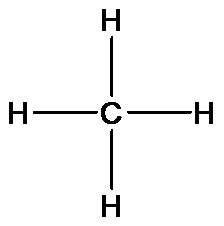 Химическое строение других органических веществ может быть описано следующими формулами: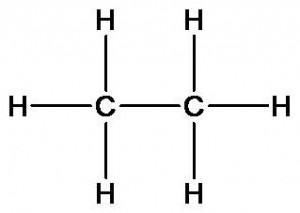 этан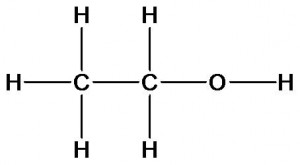 этиловый спирт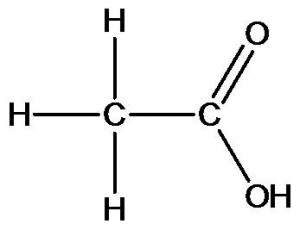 уксусная кислота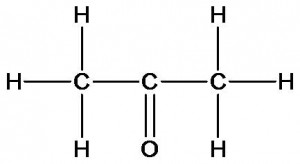 ацетонВторое положение теории химического строения описывает известную нам взаимосвязь: состав – строение – свойства. Посмотрим проявление этой закономерности на примере органических веществ.Этан и этиловый спирт имеют разный качественный состав. Молекула спирта в отличие от этана содержит атом кислорода. Как это скажется на свойствах?Введение в молекулу атома кислорода резко меняет физические свойства вещества. Это подтверждает зависимость свойств от качественного состава.Сравним состав и строение углеводородов метана, этана, пропана и бутана.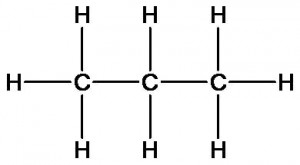 пропан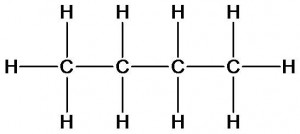 бутанМетан, этан, пропан и бутан имеют одинаковый качественный состав, но разный количественный (число атомов каждого элемента). Согласно второму положению теории химического строения они должны обладать различными свойствами.Как видно из таблицы, с увеличением числа атомов углерода в молекуле происходит повышение температур кипения и плавления, что подтверждает зависимость свойств от количественного состава молекул.Молекулярной формуле С4Н10 соответствует не только бутан, но и его изомер изобутан: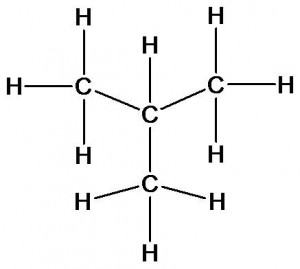 Изомеры имеют одинаковый качественный (атомы углерода и водорода) и количественный (4 атома углерода и десять атомов водорода) состав, но отличаются друг от друга порядком соединения атомов (химическим строением). Посмотрим как различие в строении изомеров скажется на их свойствах.Углеводород разветвленного строения (изобутан) имеет более высокие температуры кипения и плавления, чем углеводород нормального строения (бутан). Это можно объяснить более близким расположением молекул друг к другу в бутане, что повышает силы межмолекулярного притяжения и, следовательно, требует больших затрат энергии для их отрыва.Третье положение теории химического строения показывает обратную связь состава, строения и свойств веществ: состав – строение – свойства. Рассмотрим это на примере соединений состава С2Н6О.Представим, что у нас имеются образцы двух веществ с одинаковой молекулярной формулой С2Н6О, которая была определена в ходе качественного и количественного анализа. Но как узнать химическое строение этих веществ? Ответить на этот вопрос поможет изучение их физических и химических свойств. При взаимодействии первого вещества с металлическим натрием реакция не идет, а второе – активно с ним взаимодействует с выделением водорода. Определим количественное отношение веществ в реакции. Для этого к известной массе второго вещества прибавим определенную массу натрия. Измерим объем водорода. Вычислим количества веществ. При этом окажется, что из двух моль исследуемого вещества выделяется один моль водорода. Следовательно, каждая молекула этого вещества является источником одного атома водорода. Какой вывод можно сделать? Только один атом водорода отличается по свойствам и значит строением (с какими атомами связан) от всех остальных. Учитывая валентность атомов углерода, водорода и кислорода для данного вещества может быть предложена только одна формула:Для первого вещества может быть предложена формула, в которой все атомы водорода имеют одинаковое строение и свойства: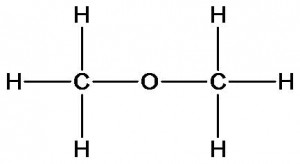 Аналогичный результат можно получить и при изучении физических свойств этих веществ.Таким образом, на основании изучения свойств веществ можно сделать вывод о его химическом строении.Значение теории химического строения трудно переоценить. Она вооружила химиков научной основой для изучения строения и свойств органических веществ. Подобное значение имеет и Периодический закон, сформулированный Д.И. Менделеевым. Теория строения обобщила все научные взгляды, сложившиеся в химии того времени. Ученые смогли объяснить поведение органических веществ в ходе химических реакций. На основе теории А.М. Бутлеров предсказал существование изомеров некоторых веществ, которые позднее были получены. Так же как и Периодический закон, теория химического строения получила свое дальнейшее развитие после становления теории строения атома, химической связи и стереохимии.Закрепление материалаОтветить на  вопросы темы:Как атомы соединяются в молекулу?Какая связь возникает между атомами в молекулах органических веществ?Что такое взаимное влияние?Достаточно ли для вывода на химические свойства вещества, знать только количественный и качественный состав молекул?Какие знания для этого еще необходимы?Тема урока: «КЛАССИФИКАЦИЯ ОРГАНИЧЕСКИХ СОЕДИНЕНИЙ.»Для изучения темы необходимо рассмотреть теорию, составить конспект. Отправить фотоотчет на мою электронную почту до 15.00: elena692007@yandex.ruОбязательно в отчете указываем датуЦели: изучить классификацию органических соединений, общие формулы, функциональные группы. развивить знания  по основным классам  органических соединений.Изучение нового материала.Классификация органических соединений    А) ациклические соединения (не содержат замкнутых цепей);    Б) карбоциклические соединения (содержат циклы);    В) гетероциклические соединения (замкнутая цепь с другими атомами).   Функциональная группа – группа атомов, которая определяет наиболее характерные химические свойства вещества и его принадлежность к определенному классу.   Ациклические соединения – органические соединения, состоящие из нормальных и разветвленных цепей.1. Алканы – углеводороды, в молекулах которых атомы связаны одинарными связями и соответствующие общей формуле:СnH2n+2 2.Алкены – углеводороды, содержащие в молекуле двойную связь (=) и соответствующие общей формуле:CnH2n 3. Алкадиены – углеводороды, содержащие в молекуле две двойные связи (=, =) и соответствующие общей формуле:СnH2n-24.Алкины – углеводороды, содержащие в молекуле одну тройную связь и соответствующие общей формуле:CnH2n-25. Галогенопроизводные углеводороды – органические соединения, содержащие в молекуле, кроме атомов углерода и водорода, атомы галогена:R – Г6. Спирты – углеводороды, содержащие функциональную группу спиртов (- ОН):R – OH7. Альдегиды – углеводороды, содержащие карбонильную группу и соответствующие общей формуле:                                                                        OR – C                  H8. Кетоны – углеводороды, содержащие карбонильную группу и соответствующие общей формуле:R – C – RO9. Карбоновые кислоты – углеводороды, содержащие карбоксильную группу:                                                                        O                          R – C                    OH  10. Простые эфиры – продукт замещения атома водорода в гидроксильной группе спиртов на у/в радикалR – O – R 11. Сложные эфиры – у/в содержащие сложноэфирную группу                OR – C                       O - R 12. Нитросоединения – у/в, содержащие нитрогруппу (- NO2)13. Амины – у/в, содержащие аминогруппу (- NH2 ).Домашнее задание: Выучить классы органических соединений.Добрый день!Тема урока: Типы химических реакций в органической химии.Тип урока: урок изучения и первичного закрепления нового материала.Цели урока: сформировать знаний об особенностях протекания химических реакций с участием органических веществ при знакомстве с их классификацией, закрепить умения писать уравнения реакций.Ход урока. Проверка выполнения домашнего задания. Вопросы для проверки:1.Закончить предложения: а) Изомеры – это… б) Функциональная группа – это  Изучение нового материала:Химические реакции – основной объект науки химия. В процессе химических реакций осуществляется превращение одних веществ в другие. Реагент 1    +     Реагент 2                    =    Продукты                    (неорганическая химия)Субстрат    +     Атакующий реагент  =    Продукты                    (органическая химия)Во многих органических реакциях изменению подвергаются не все молекулы, а их реакционные части (функциональные группы, их отдельные атомы и др.), которые называются реакционными центрами. Субстратом служит то вещество, в котором у атома углерода происходит разрыв старой и образование новой связи, а действующее на него соединение или его реакционную частицу называют реагентом.Неорганические реакции классифицируют по нескольким признакам: по числу и составу исходных веществ и продуктов (соединения, разложения, замещения, обмена), по тепловому эффекту (экзо- и эндотермические), по изменению степени окисления атомов, по обратимости процесса, по фазе (гомо- и гетерогенные), по использованию катализатора (каталитические и некаталитические). Реакции с участием органических соединений подчиняются тем же законам (закон сохранения массы и энергии, закон действия масс, закон Гесса и др.) и проявляют те же закономерности (стехиометрические, энергетические, кинетические), что и реакции неорганических веществ. Органические реакции принято классифицировать по механизмам протекания, по направлению и конечным продуктам реакции. Способ разрыва ковалентных связей определяют тип механизма реакций. Под механизмом реакции понимают последовательность стадий протекания реакции с указанием промежуточных частиц, образующихся на каждой из этих стадий. (Механизм реакции описывает её путь, т.е. последовательность элементарных актов взаимодействия реагентов, через которые она протекает.) В органической химии выделяют два основных типа механизма реакций: радикальный (гомолитический) и ионный (гетеролитический).  При гомолитическом разрыве пара электронов, образующая связь, делится таким образом, что каждая из образующихся частиц получает по одному электрону. В результате гомолитического разрыва образуются свободные радикалы:X:Y → X.+.YНейтральный атом или частица с неспаренным электроном называется свободным радикалом.В результате гетеролитического разрыва связи получаются заряженные частицы: нуклеофильная и электрофильная.X:Y → X+ + :Y-Нуклеофильная частица (нуклеофил) — это частица, имеющая пару электронов на внешнем электронном уровне. За счет пары электронов нуклеофил способен образовывать новую ковалентную связь.Электрофильная частица (электрофил) - это частица, имеющая свободную орбиталь на внешнем электронном уровне. Электрофил представляет незаполненные, вакантные орбитали для образования ковалентной связи за счет электронов той частицы, с которой он взаимодействует.Радикальные реакции имеют характерный цепной механизм протекания, который включает три стадии: зарождения (инициирование), развитие (рост) и обрыв цепи. Ионные реакции происходят без разрыва электронных пар, образующих химические связи: оба электрона переходят на орбиталь одного из атомов продукта реакции с образованием аниона.  Гетеролитический распад ковалентной полярной связи приводит к образованию нуклеофилов (анионов) и электрофилов (катионов). В зависимости от природы атакующего реагента реакции могут быть нуклеофильными и электрофильными.По направлению и конечному результату химического превращения органические реакции делят на следующие типы: замещения, присоединения, отщепления (элиминирования), перегруппировки (изомеризации), окисления и восстановления.Под замещением понимают замену атома или группы атомов на другой атом или группу атомов. В результате реакции замещения образуются два разных продукта.R-CH2X + Y→ R-CH2Y + X Под реакцией присоединения понимают введение атома или группы атомов в молекулу непредельного соединения, что сопровождается разрывом в этом соединении π-связей. В ходе взаимодействия двойные связи превращаются в одинарные, а тройные – в двойные или одинарные.R-CH=CH2 + XY→ RCHX-CH2YПроблема: К какому типу реакций мы можем отнести реакцию полимеризации? Докажите её принадлежность к определённому типу реакций и приведите пример.К реакциям присоединения относятся и реакции полимеризации (например: получение полиэтилена из этилена). n(СН2=СН2) → (—CH2—СН2—)nРеакции элиминирования, или отщепления, - это реакции, в ходе которых происходит отщепление атомов или их групп от органической молекулы с образованием кратной связи.R-CHX-CH2Y→ R-CH=CH2 + XYРеакции перегруппировки (изомеризации). В этом типе реакций имеет место перегруппировка атомов и их групп в молекуле.Реакции поликонденсации относятся к реакциям замещения, но их часто выделяют как особый тип органических реакций, имеющих специфику и большое практическое значение.Реакции окисления- восстановления сопровождаются изменением степени окисления атома углерода в соединениях, где атом углерода – реакционный центр. Окисление — реакция, при которой под действием окисляющего реагента вещество соединяется с кислородом (либо другим электроотрицательным элементом, например, галогеном) или теряет водород (в виде воды или молекулярного водорода). Действие окисляющего реагента (окисление) обозначается в схеме реакции символом [О].	               [O]	CH3CHO	 →	CH3COOH	Восстановление - реакция, обратная окислению. Под действием восстанавливающего реагента соединение принимает атомы водорода или теряет атомы кислорода: действие восстанавливающего реагента (восстановление) обозначается символом [Н].	                        [H]	CH3COCH3 	 →   CH3CH(OH)CH3Гидрирование - реакция, представляющая собой частный случай восстановления. Водород присоединяется к кратной связи или ароматическому ядру в присутствии катализатора. Выводы: - Органические реакции подчиняются общим законам (закону сохранения массы и энергии) и общим закономерностям их протекания (энергетическим, кинетическим – раскрывающим влияние различных факторов на скорость реакции).- Они имеют общие для всех реакций признаки, но имеют и свои характерные особенности.- По механизму протекания реакции делятся на гомолитические (свободнорадикальные) и гетеролитические (электрофильно-нуклеофильные).- По направлению и конечному результату химического превращения различают реакции: замещения, присоединения, отщепления (элиминирования), перегруппировки (изомеризации), поликонденсации, окисления и восстановления. Литература:     Габриелян  О. С.,  Остроумов  И. Г.  Химия  для  профессий  и  специальностей  технического  профиля: учебник для студ. учреждений сред. проф. образования.  — М., 2014.https://23.edu-reg.ru/shellserver?id=32399&module_id=1317460#1317460                                           интернет-ресурсы   www.pvg.mk.ru (олимпиада «Покори Воробьевы горы»).   www.hemi.wallst.ru (Образовательный сайт «Химия»).   www.alhimikov.net (Образовательный сайт).  www.chem.msu.su (Электронная библиотека по химии).   www.enauki.ru (интернет-издание для учителей «Естественные науки»).   www.1september.ru (методическая газета «Первое сентября»).   www.hvsh.ru (журнал «Химия в школе»).   www.hij.ru (журнал «Химия и жизнь»).   www. chemistry-chemists.com (электронный журнал «Химики и химия»).ВеществоАгрегатное состояние при н.у.Температура кипения, °СТемпература плавления, °СС2Н6газ– 182,8– 88,6СН3СН2ОНжидкость– 114+ 78ВеществоТемпература кипения, °СТемпература плавления, °ССН4– 182,5– 161,5С2Н6– 182,8– 88,6С3Н8– 187,6– 42,1С4Н10– 138,3– 0,5ВеществоТемпература кипения, °СТемпература плавления, °СБутан– 138,3– 0,5Изобутан– 159,4– 11,7ВеществоТемпература кипения, °СТемпература плавления, °СЭтиловый спирт– 114+ 78,4Диметиловый эфир– 138,5– 25,0